Joint à lévres LD 200Unité de conditionnement : 1 pièceGamme: K
Numéro de référence : 0175.0275Fabricant : MAICO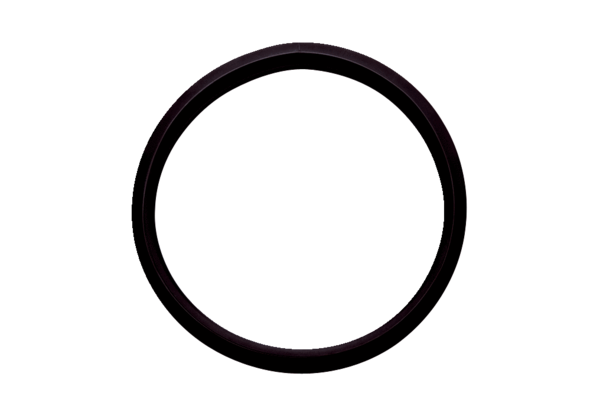 